ПЛАН И РАСПОРЕД ПРЕДАВАЊАП1, П2, ...., П15 – Предавање прво, Предавање друго, ..., Предавање петнаесто, Ч – ЧасоваПЛАН И РАСПОРЕД ВЈЕЖБИ РАСПОРЕД ВЈЕЖБИ                                                                                                                                                                          ПРЕДМЕТНИ  НАСТАВНИЦИ                                                                                                                                                             доц. др Милан Гужвица и доц. др Дарко Паспаљ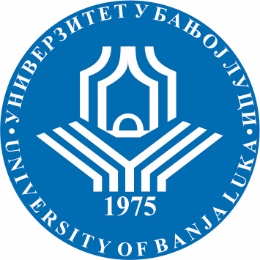 УНИВЕРЗИТЕТ У БАЊОЈ ЛУЦИФАКУЛТЕТ БЕЗБЈЕДНОСНИХ НАУКАБезбједност и криминалистикаШколска годинаПредметШифра предметаСтудијски програмЦиклус студијаГодина студијаСеместарБрој студенатаБрој група за вјежбе2019/2020.Специјално физичко образовање IIСФО2Безбједност и криминалистикаПрвиТрећаV502СедмицаПредавањеТематска јединицаДанДатумВријемеМјесто одржавањаЧНаставникIП1 Г1П1 Г2ТП 1П2 Г2П2 Г1П3 Г1П3 Г2Упознавање са НПП СФО2Упознавање са НПП СФО2Карактеристике обуке у СФО2Понављање градива СФО1Понављање градива СФО1Фиксације на кичмиФиксације на кичмиПонедјељакПонедјељакСриједаСриједаСриједаПетакПетак30.09.201930.09.201902.10.201902.10.201902.10.201904.10.201904.10.201911,30 -12,1513,15 -14,00  08,15 – 09,00 11,30 – 12,15 13,15 – 14,0012,30 - 13,1514,00 – 14,45Каб.27 ФФВиСКаб.27 ФФВиСКК1 ФБНКаб.27 ФФВиСКаб.27 ФФВиСКаб.27 ФФВиСКаб.27 ФФВиС 2211111доц. др Милан Гужвицадоц. др Милан Гужвицадоц. др Дарко Паспаљдоц. др Дарко Паспаљдоц. др Дарко Паспаљдоц. др Милан Гужвицадоц. др Дарко ПаспаљIIП4 Г1П4 Г2ТП2П5 Г2П5 Г1П6 Г1П6 Г2Фиксације полугом на руциФиксације полугом на руциФункције кретних структураДовођења полугом на прстимаДовођења полугом на прстимаДовођења полугом на шациДовођења полугом на шациПонедјељакПонедјељакСриједаСриједаСриједаПетакПетак07.10.201907.10.201909.10.2019.09.10.201909.10.201911.10.201911.10.201911,30 -12,1513,15 -14,00  08,15 – 09,00 11,30 – 12,15 13,15 – 14,0012,30 - 13,1514,00 – 14,45Каб.27 ФФВиСКаб.27 ФФВиСКК1 ФБНКаб.27 ФФВиСКаб.27 ФФВиСКаб.27 ФФВиСКаб.27 ФФВиС 1111111доц. др Дарко Паспаљдоц. др Дарко Паспаљдоц. др Милан Гужвицадоц. др Милан Гужвицадоц. др Милан Гужвицадоц. др Дарко Паспаљдоц. др Милан ГужвицаIIIП7 Г1П7 Г2ТП3П8 Г2П8 Г1П9 Г1П9 Г2 Довођења полугом на лактуДовођења полугом на лактуМишићи у функцији кретања Довођења полугом на раменуДовођења полугом на раменуДовођења подизањем главеДовођења подизањем главеПонедјељакПонедјељакСриједаСриједаСриједаПетакПетак14.10.201914.10.201916.10.2019. 16.10.201916.10.201918.10.201918.10.201911,30 -12,1513,15 -14,00  08,15 – 09,00 11,30 – 12,15 13,15 – 14,0012,30 - 13,1514,00 – 14,45Каб.27 ФФВиСКаб.27 ФФВиСКК1 ФБНКаб.27 ФФВиСКаб.27 ФФВиСКаб.27 ФФВиСКаб.27 ФФВиС 1111111доц. др Милан Гужвицадоц. др Милан Гужвицадоц. др Дарко Паспаљдоц. др Дарко Паспаљдоц. др Дарко Паспаљдоц. др Милан Гужвицадоц. др Дарко ПаспаљIVП10 Г1П10 Г2ТП4П11 Г2П11 Г1П12 Г1П12 Г2 Спречавање хвата за вратСпречавање хвата за вратКарактеристике покретаСпречавање хвата око струкаСпречавање хвата око струкаСпречавање напада на тлуСпречавање напада на тлуПонедјељакПонедјељакСриједаСриједаСриједаПетакПетак21.10.201921.10.201923.10.201923.10.201923.10.201925.10.201925.10.201911,30 -12,1513,15 -14,00  08,15 – 09,00 11,30 – 12,15 13,15 – 14,0012,30 - 13,1514,00 – 14,45Каб.27 ФФВиСКаб.27 ФФВиСКК1 ФБНКаб.27 ФФВиСКаб.27 ФФВиСКаб.27 ФФВиСКаб.27 ФФВиС 1111111доц. др Дарко Паспаљдоц. др Дарко Паспаљдоц. др Милан Гужвицадоц. др Милан Гужвицадоц. др Милан Гужвицадоц. др Дарко Паспаљдоц. др Милан ГужвицаVП13 Г1П13 Г2ТП5П14 Г1П14 Г2П15 Г1П15 Г2 Ослобађања од хватова за рукеОслобађања од хватова за рукеСтварање моторних програмаОслобашање од хватова за косуОслобађања од хватова за косуОслобађања од хватова за вратОслобађања од хватова за вратПонедјељакПонедјељакСриједаСриједаСриједаПетакПетак28.10.201928.10.201930.10.201930.10.201930.10.201901.11.201901.11.201911,30 -12,1513,15 -14,00  08,15 – 09,00 11,30 – 12,15 13,15 – 14,0012,30 - 13,1514,00 – 14,45Каб.27 ФФВиСКаб.27 ФФВиСКК1 ФБНКаб.27 ФФВиСКаб.27 ФФВиСКаб.27 ФФВиСКаб.27 ФФВиС 1111111доц. др Милан Гужвицадоц. др Милан Гужвицадоц. др Дарко Паспаљдоц. др Дарко Паспаљдоц. др Дарко Паспаљдоц. др Милан Гужвицадоц. др Дарко ПаспаљVIГ1Г2ТП6Г2Г1Г1Г2Ослобађања од хвата за ревереОслобађања од хвата за ревереМоторички програмиОдбране од хвата за одјећуОдбране од хвата за одјећуОдбране на тлуОдбране на тлуПонедјељакПонедјељакСриједаСриједаСриједаПетакПетак04.11.201904.11.201906.11.201906.11.201906.11.201908.11.201908.11.201911,30 -12,1513,15 -14,00  08,15 – 09,00 11,30 – 12,15 13,15 – 14,0012,30 - 13,1514,00 – 14,45Каб.27 ФФВиСКаб.27 ФФВиСКК1 ФБНКаб.27 ФФВиСКаб.27 ФФВиСКаб.27 ФФВиСКаб.27 ФФВиС 1111111доц. др Дарко Паспаљдоц. др Дарко Паспаљдоц. др Милан Гужвицадоц. др Милан Гужвицадоц. др Милан Гужвицадоц. др Дарко Паспаљдоц. др Милан ГужвицаVIIП16 Г1П16 Г2ТП7П17 Г2П17 Г1П18 Г1П18 Г2 Спречавање обухвата Спречавање обухватаКинематика моторич. програмаКОЛОКВИЈУМ 1КОЛОКВИЈУМ 1Одбране од обухватаОдбране од обухватаПонедјељакПонедјељакСриједаСриједаСриједаПетакПетак11.11.201911.11.201913.11.2019. 13.11.201913.11.201915.11.201915.11.201911,30 -12,1513,15 -14,00  08,15 – 09,00 11,30 – 12,15 13,15 – 14,0012,30 - 13,1514,00 – 14,45Каб.27 ФФВиСКаб.27 ФФВиСКК1 ФБНКаб.27 ФФВиСКаб.27 ФФВиСКаб.27 ФФВиСКаб.27 ФФВиС 1111111доц. др Милан Гужвицадоц. др Милан Гужвицадоц. др Дарко Паспаљдоц. др Дарко Паспаљдоц. др Дарко Паспаљдоц. др Милан Гужвицадоц. др Дарко ПаспаљVIIIП19 Г1П19 Г2ТП8П20 Г2П20 Г1П21 Г1П21 Г2 Спречавање употребе пиштољаСпречавање употребе пиштољаКако се изводе мотор. програмиСпречавање пријетње пиштољ.Спречавање пријетње пиштољ.Одбрана од напада рукомОдбрана од напада рукомПонедјељакПонедјељакСриједаСриједаСриједаПетакПетак18.11.201918.11.201920.11.201920.11.201920.11.201922.11.201922.11.201911,30 -12,1513,15 -14,00  08,15 – 09,00 11,30 – 12,15 13,15 – 14,0012,30 - 13,1514,00 – 14,45Каб.27 ФФВиСКаб.27 ФФВиСКК1 ФБНКаб.27 ФФВиСКаб.27 ФФВиСКаб.27 ФФВиСКаб.27 ФФВиС 1111111доц. др Дарко Паспаљдоц. др Дарко Паспаљдоц. др Милан Гужвицадоц. др Милан Гужвицадоц. др Милан Гужвицадоц. др Дарко Паспаљдоц. др Милан ГужвицаIXП22 Г1П22 Г2ТП9П23 Г2П23 Г1П24 Г1П24 Г2 Одбрана од напада рукомОдбрана од напада рукомОдбрана и врсте одбранеОдбрана од напада ногомОдбрана од напада ногомОдбрана од напада ногомОдбрана од напада ногомПонедјељакПонедјељакСриједаСриједаСриједаПетакПетак25.11.201925.11.201927.11.201927.11.201927.11.201929.11.201929.11.201911,30 -12,1513,15 -14,00  08,15 – 09,00 11,30 – 12,15 13,15 – 14,0012,30 - 13,1514,00 – 14,45Каб.27 ФФВиСКаб.27 ФФВиСКК1 ФБНКаб.27 ФФВиСКаб.27 ФФВиСКаб.27 ФФВиСКаб.27 ФФВиС 1111111доц. др Милан Гужвицадоц. др Милан Гужвицадоц. др Дарко Паспаљдоц. др Дарко Паспаљдоц. др Дарко Паспаљдоц. др Милан Гужвицадоц. др Дарко ПаспаљXП25 Г1П25 Г2ТП10П26 Г2П26 Г1П27 Г1П27 Г2 Превентивни нападПревентивни нападНапад и врсте нападаОдбрана од напада штапомОдбрана од напада штапомОдбрана од напада штапомОдбрана од напада штапомПонедјељакПонедјељакСриједаСриједаСриједаПетакПетак02.12.201902.12.201904.12.201904.12.201904.12.2019 06.12.201906.12.201911,30 -12,1513,15 -14,00  08,15 – 09,00 11,30 – 12,15 13,15 – 14,0012,30 - 13,1514,00 – 14,45Каб.27 ФФВиСКаб.27 ФФВиСКК1 ФБНКаб.27 ФФВиСКаб.27 ФФВиСКаб.27 ФФВиСКаб.27 ФФВиС 1111111доц. др Дарко Паспаљдоц. др Дарко Паспаљдоц. др Милан Гужвицадоц. др Милан Гужвицадоц. др Милан Гужвицадоц. др Дарко Паспаљдоц. др Милан ГужвицаXIП28 Г1П28 Г2ТП11П29 Г2П29 Г1П30 Г1П30 Г2Одбрана од напада батиномОдбрана од напада батиномПрограмирање нападаОдбрана од напада ножемОдбрана од напада ножемОдбрана од напада ножемОдбрана од напада ножемПонедјељакПонедјељакСриједаСриједаСриједаПетакПетак09.12.201909.12.201911.12.201911.12.201911.12.201913.12.201913.12.201911,30 -12,1513,15 -14,00  08,15 – 09,00 11,30 – 12,15 13,15 – 14,0012,30 - 13,1514,00 – 14,45Каб.27 ФФВиСКаб.27 ФФВиСКК1 ФБНКаб.27 ФФВиСКаб.27 ФФВиСКаб.27 ФФВиСКаб.27 ФФВиС 1111111доц. др Милан Гужвицадоц. др Милан Гужвицадоц. др Дарко Паспаљдоц. др Дарко Паспаљдоц. др Дарко Паспаљдоц. др Милан Гужвицадоц. др Дарко ПаспаљXIIП31Г1П31Г2ТП12П32Г2П32Г1П33Г1П33Г2 Одбрана од напада пиштољемОдбрана од напада пиштољемШта је пресретањеОдбрана од напада пиштољемОдбрана од напада пиштољемОдбрана од напада пушкомОдбрана од напада пушкомПонедјељакПонедјељакСриједаСриједаСриједаПетакПетак16.12.201916.12.201918.12.201918.12.201918.12.201920.12.201920.12.201911,30 -12,1513,15 -14,00  08,15 – 09,00 11,30 – 12,15 13,15 – 14,0012,30 - 13,1514,00 – 14,45Каб.27 ФФВиСКаб.27 ФФВиСКК1 ФБНКаб.27 ФФВиСКаб.27 ФФВиСКаб.27 ФФВиСКаб.27 ФФВиС 1111111доц. др Дарко Паспаљдоц. др Дарко Паспаљдоц. др Милан Гужвицадоц. др Милан Гужвицадоц. др Милан Гужвицадоц. др Дарко Паспаљдоц. др Милан ГужвицаXIIIП34 Г1П34 Г2ТП 13П35 Г2П35 Г1П36 Г1П36 Г2Одбрана од напада пушкомОдбрана од напада пушкомТехнике деструкцијеТактика одбране од ненаоружаног нападача у односу на просторне капацитетеПонедјељакПонедјељакСриједаСриједаСриједаПетакПетак23.12.201923.12.201925.12.201925.12.201925.12.201927.12.201927.12.201911,30 -12,1513,15 -14,00  08,15 – 09,00 11,30 – 12,15 13,15 – 14,0012,30 - 13,1514,00 – 14,45Каб.27 ФФВиСКаб.27 ФФВиСКК1 ФБНКаб.27 ФФВиСКаб.27 ФФВиСКаб.27 ФФВиСКаб.27 ФФВиС 1111111доц. др Милан Гужвицадоц. др Милан Гужвицадоц. др Дарко Паспаљдоц. др Дарко Паспаљдоц. др Дарко Паспаљдоц. др Милан Гужвицадоц. др Дарко ПаспаљXIVП37 Г1П37 Г2Т14Г2Г1П38 Г1П38 Г2 Тактика одбране од ненаоружаног нападача у односу на морфолошке карактеристикеУопште о тактициКОЛОКВИЈУМ 2КОЛОКВИЈУМ 2Тактика одбране од ненаоружаног нападача у односу на моторичке карактеристикеПонедјељакПонедјељакСриједаСриједаСриједаПетакПетак30.12.201930.12.201901.01.202001.01.201001.01.202003.01.202003.01.202011,30 -12,1513,15 -14,00  08,15 – 09,00 11,30 – 12,15 13,15 – 14,0012,30 - 13,1514,00 – 14,45Каб.27 ФФВиСКаб.27 ФФВиСКК1 ФБНКаб.27 ФФВиСКаб.27 ФФВиСКаб.27 ФФВиСКаб.27 ФФВиС 1111111доц. др Дарко Паспаљдоц. др Дарко Паспаљдоц. др Милан Гужвицадоц. др Милан Гужвицадоц. др Милан Гужвицадоц. др Дарко Паспаљдоц. др Милан ГужвицаXVП39 Г1П39 Г2Т15П40 Г2П40 Г1П41 Г1П41 Г2 Тактика одбране од два и више ненаоружаних нападачаТактичко мишљење и планТактика одбране од два и више наоружаних нападачаПонедјељакПонедјељакСриједаСриједаСриједаПетакПетак06.01.202006.01.202008.01.202008.01.202008.01.202010.01.202010.01.202011,30 -12,1513,15 -14,00  08,15 – 09,00 11,30 – 12,15 13,15 – 14,0012,30 - 13,1514,00 – 14,45Каб.27 ФФВиСКаб.27 ФФВиСКК1 ФБНКаб.27 ФФВиСКаб.27 ФФВиСКаб.27 ФФВиСКаб.27 ФФВиС 1111111доц. др Милан Гужвицадоц. др Милан Гужвицадоц. др Дарко Паспаљдоц. др Дарко Паспаљдоц. др Дарко Паспаљдоц. др Милан Гужвицадоц. др Дарко ПаспаљСедмицаВјежбаТип вјежбеТематска јединицаIВ1ПВПонављање техника из програма СФО 1IIВ2ПВФиксације полугом на кичми, Фиксације полугом на руци  и  Фиксације полугом на нози                                      IIIВ3ПВТехнике довођења полугом на прстима, шаци, лакту и раменуIVВ4ПВСпечавање напада хватом и обухватомVВ5ПВОслобађање од хватова за тијело и одјећуVIВ6ПВОслобађање од обухватаVIIВ7ПВОдбране на тлу VIIIВ8ПВПонављање и увјежбавање техника фиксација, довођења и спречавања нападаIXВ9ПВСпречавање пријетње употребом ватреног оружјаXВ10ПВОдбране од напада руком XIВ11ПВОдбране од напада ногомXIIВ12ПВОдбране од напада штапом и батиномXIIIВ13ПВОдбаране од напада ножемXIVВ14ПВОдбране од напада пиштољемXVВ15ПВТактика одбране од ненаоружаног и наоружаног нападачаГрупаДанВријемеМјесто одржавањаЧНаставникГ1ПонедјељакСриједаПетак12,15 -13,0013,15 -14,0013,15 – 14,00Кабинет 27 ФФВиСУНИБЛ111мр Лазар ВулинГ2ПонедјељакСриједаПетак14,15 - 15,0012,15 - 13,0014,45 – 15,30Кабинет 27 ФФВиСУНИБЛ111мр Лазар Вулин